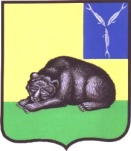 ГЛАВА  МУНИЦИПАЛЬНОГО ОБРАЗОВАНИЯ ГОРОД ВОЛЬСК
 ВОЛЬСКОГО МУНИЦИПАЛЬНОГО РАЙОНА САРАТОВСКОЙ ОБЛАСТИОктябрьская ул., д.114, г. Вольск, Саратовская обл., 412906Тел. (84593) 7-02-52, Факс (84593) 7-02-52, e-mail: volsk-ms@mail.ruЗаключениео результатах публичных слушаний по проекту решения Совета муниципального образования город Вольск «О внесении изменений в Устав муниципального образования город Вольск Вольского муниципального района Саратовской области»    20 января 2022 года                                      г. Вольск          В соответствии со ст.10 Устава муниципального образования город Вольск Вольского муниципального района, Положением о публичных слушаниях, утвержденным  решением Совета муниципального образования город Вольск № 27/2-159  от 14.09.2010 г., на основании протокола публичных слушаний по обсуждению проекта решения Совета муниципального образования город Вольск «О внесении изменений в Устав муниципального образования город Вольск Вольского муниципального района Саратовской области» от 20.01.2022 года, глава муниципального образования город Вольск вынес настоящее заключение о следующем:           1. Считать публичные слушания по обсуждению  проекта решения Совета муниципального образования город Вольск «О внесении изменений в Устав муниципального образования город Вольск Вольского муниципального района Саратовской области» состоявшимися.          2. Представленный на рассмотрение публичных слушаний проект решения Совета муниципального образования город Вольск «О внесении изменений в Устав муниципального образования город Вольск Вольского муниципального района Саратовской области» одобрен единогласно с учётом внесения следующих изменений:          2.1. В преамбуле после слов «Федерального закона от 02.07.2021 г. № 304-ФЗ «О внесении изменений в Лесной кодекс Российской Федерации и статьи 14 и 16 Федерального закона «Об общих принципах организации местного самоуправления в Российской Федерации»» дополнить словами  «Федерального закона от 30.12.2021 г. № 492-ФЗ "О внесении изменений в Федеральный закон "Об искусственных земельных участках, созданных на водных объектах, находящихся в федеральной собственности, и о внесении изменений в отдельные законодательные акты Российской Федерации" и отдельные законодательные акты Российской Федерации"».          2.2.  Пункт 1 части 1 дополнить подпунктом «е» следующего содержания:           «е) в пункте 36 части 1 слова «, проведение открытого аукциона на право заключить договор о создании искусственного земельного участка» исключить».          2.3. Подпункт «е» пункта 1 части 1 считать подпунктом «ж».           2.4.  В пункте 2 части 1  после слов «Вольского муниципального района в информационно-телекоммуникационной сети «Интернет»» дополнить словами «(в соответствии с абзацем 3 части 2 статьи 34 Федерального закона от 06.10.2003 г № 131-ФЗ «Об общих принципах организации местного самоуправления в Российской Федерации» и статьей 32 настоящего Устава»».          2.5.  Пункт 5 части 1 дополнить подпунктом «е» следующего содержания:                   «е) в пункте 37  слова «, проведение открытого аукциона на право заключить договор о создании искусственного земельного участка» исключить».          2.6. Пункт 9  части 1 исключить.          2.7. Часть 4 изложить в следующей редакции:  «4.Настоящее решение вступает в силу с момента официального опубликования после его государственной регистрации».	3. В соответствии со ст. 42 Устава  муниципального образования город Вольск Вольского муниципального района Саратовской области, одобренный по результатам публичных слушаний от 20 января 2022 года проект решения Совета муниципального образования город Вольск «О внесении изменений в Устав муниципального образования город Вольск Вольского муниципального района Саратовской области» с учётом внесённых изменений внести на рассмотрение Совета муниципального образования город Вольск в установленном порядке.           4. Рекомендовать депутатам  Совета муниципального образования город Вольск принять решение «О внесении изменений в Устав муниципального образования город Вольск Вольского муниципального района Саратовской области».          5. Настоящее заключение подлежит официальному опубликованию в  очередном номере газеты  «Вольский деловой вестник».Главамуниципального образования город Вольск                                                                                       С.В.Фролова